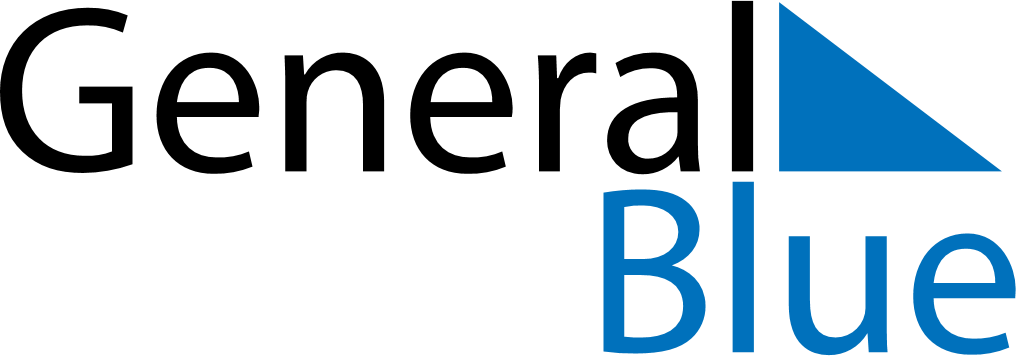 July 2024July 2024July 2024July 2024July 2024July 2024Pantai Remis, Perak, MalaysiaPantai Remis, Perak, MalaysiaPantai Remis, Perak, MalaysiaPantai Remis, Perak, MalaysiaPantai Remis, Perak, MalaysiaPantai Remis, Perak, MalaysiaSunday Monday Tuesday Wednesday Thursday Friday Saturday 1 2 3 4 5 6 Sunrise: 7:10 AM Sunset: 7:32 PM Daylight: 12 hours and 22 minutes. Sunrise: 7:10 AM Sunset: 7:32 PM Daylight: 12 hours and 22 minutes. Sunrise: 7:10 AM Sunset: 7:32 PM Daylight: 12 hours and 22 minutes. Sunrise: 7:10 AM Sunset: 7:33 PM Daylight: 12 hours and 22 minutes. Sunrise: 7:10 AM Sunset: 7:33 PM Daylight: 12 hours and 22 minutes. Sunrise: 7:11 AM Sunset: 7:33 PM Daylight: 12 hours and 22 minutes. 7 8 9 10 11 12 13 Sunrise: 7:11 AM Sunset: 7:33 PM Daylight: 12 hours and 22 minutes. Sunrise: 7:11 AM Sunset: 7:33 PM Daylight: 12 hours and 21 minutes. Sunrise: 7:11 AM Sunset: 7:33 PM Daylight: 12 hours and 21 minutes. Sunrise: 7:11 AM Sunset: 7:33 PM Daylight: 12 hours and 21 minutes. Sunrise: 7:12 AM Sunset: 7:33 PM Daylight: 12 hours and 21 minutes. Sunrise: 7:12 AM Sunset: 7:33 PM Daylight: 12 hours and 21 minutes. Sunrise: 7:12 AM Sunset: 7:34 PM Daylight: 12 hours and 21 minutes. 14 15 16 17 18 19 20 Sunrise: 7:12 AM Sunset: 7:34 PM Daylight: 12 hours and 21 minutes. Sunrise: 7:12 AM Sunset: 7:34 PM Daylight: 12 hours and 21 minutes. Sunrise: 7:13 AM Sunset: 7:34 PM Daylight: 12 hours and 21 minutes. Sunrise: 7:13 AM Sunset: 7:34 PM Daylight: 12 hours and 20 minutes. Sunrise: 7:13 AM Sunset: 7:34 PM Daylight: 12 hours and 20 minutes. Sunrise: 7:13 AM Sunset: 7:34 PM Daylight: 12 hours and 20 minutes. Sunrise: 7:13 AM Sunset: 7:34 PM Daylight: 12 hours and 20 minutes. 21 22 23 24 25 26 27 Sunrise: 7:13 AM Sunset: 7:34 PM Daylight: 12 hours and 20 minutes. Sunrise: 7:13 AM Sunset: 7:34 PM Daylight: 12 hours and 20 minutes. Sunrise: 7:13 AM Sunset: 7:34 PM Daylight: 12 hours and 20 minutes. Sunrise: 7:14 AM Sunset: 7:34 PM Daylight: 12 hours and 19 minutes. Sunrise: 7:14 AM Sunset: 7:33 PM Daylight: 12 hours and 19 minutes. Sunrise: 7:14 AM Sunset: 7:33 PM Daylight: 12 hours and 19 minutes. Sunrise: 7:14 AM Sunset: 7:33 PM Daylight: 12 hours and 19 minutes. 28 29 30 31 Sunrise: 7:14 AM Sunset: 7:33 PM Daylight: 12 hours and 19 minutes. Sunrise: 7:14 AM Sunset: 7:33 PM Daylight: 12 hours and 19 minutes. Sunrise: 7:14 AM Sunset: 7:33 PM Daylight: 12 hours and 18 minutes. Sunrise: 7:14 AM Sunset: 7:33 PM Daylight: 12 hours and 18 minutes. 